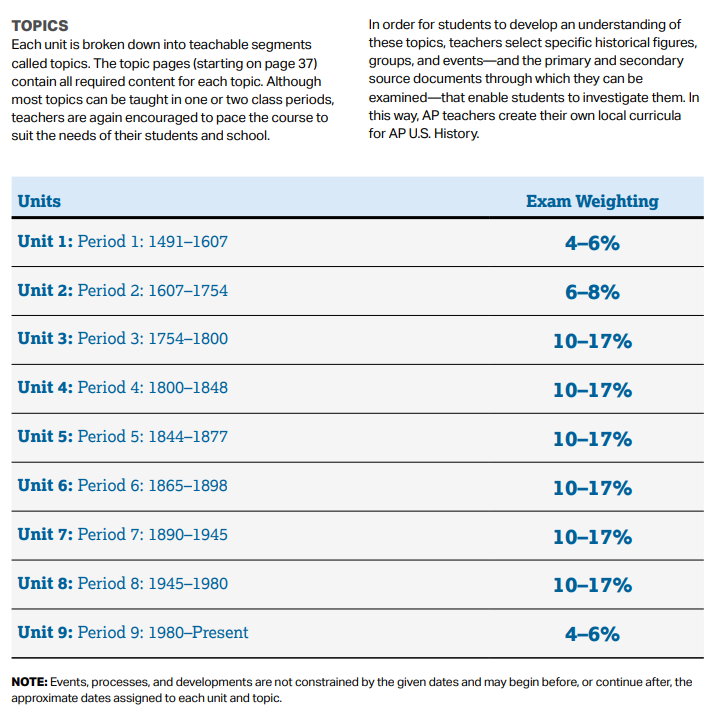 AMSCO = Preparing for the Advanced Placement Examination (Suggested review book; an AMSCO publication; more info on Day One PowerPoint)The following is taken from https://apcentral.collegeboard.org/pdf/ap-us-history-course-and-exam-description.pdf?course=ap-united-states-history – it explains why certain periods receive more instructional days than others:MondayTuesdayWednesdayThursdayFridayWeek OneJan 25-Jan 26Start Quarter 3Intro Day/BeginUnit 1Unit 21607-1754Ch. 2-5AMSCO 2-3Week TwoJan 29-Feb 2Unit 21607-1754Ch. 2-5AMSCO 2-3Unit 21607-1754Ch. 2-5AMSCO 2-3Unit 21607-1754Ch. 2-5AMSCO 2-3Unit 21607-1754Ch. 2-5AMSCO 2-3Unit 1-2 TESTWeek ThreeFeb 5-9Unit 31754-1800Ch. 6-10AMSCO 4-6Unit 31754-1800Ch. 6-10AMSCO 4-6Unit 31754-1800Ch. 6-10AMSCO 4-6Unit 31754-1800Ch. 6-10AMSCO 4-6Unit 31754-1800Ch. 6-10AMSCO 4-6Week FourFeb 12-16Unit 31754-1800Ch. 6-10AMSCO 4-6Unit 31754-1800Ch. 6-10AMSCO 4-6Unit 3 TESTUnit 41800-1848Ch. 11-17AMSCO 7-11Unit 41800-1848Ch. 11-17AMSCO 7-11Week FiveFeb 19-Feb 23Presidents DayNo SchoolTeacher WorkdayNo SchoolUnit 41800-1848Ch. 11-17AMSCO 7-11Unit 41800-1848Ch. 11-17AMSCO 7-11Unit 41800-1848Ch. 11-17AMSCO 7-11Week SixFeb 26-Mar 1Unit 41800-1848Ch. 11-17AMSCO 7-11Unit 4 TESTUnit 51844-1877Ch. 18-22AMSCO 12-15Unit 51844-1877Ch. 18-22AMSCO 12-15Unit 51844-1877Ch. 18-22AMSCO 12-15Week SevenMar 4-8Unit 51844-1877Ch. 18-22AMSCO 12-15Teacher Workday No SchoolACT Day for all JuniorsUnit 51844-1877Ch. 18-22AMSCO 12-15Unit 51844-1877Ch. 18-22AMSCO 12-15Week EightMar 11-15Teacher WorkdayNo SchoolUnit 51844-1877Ch. 18-22AMSCO 12-15Unit 5 TESTUnit 61865-1898Ch. 23-26AMSCO 16-19Unit 61865-1898Ch. 23-26AMSCO 16-19Week NineMar 18-22Unit 61865-1898Ch. 23-26AMSCO 16-19Unit 61865-1898Ch. 23-26AMSCO 16-19Unit 61865-1898Ch. 23-26AMSCO 16-19Unit 61865-1898Ch. 23-26AMSCO 16-19Unit 61865-1898Ch. 23-26AMSCO 16-19Week TenMar 25-29Week OneApr 1-5Unit 61865-1898Ch. 23-26AMSCO 16-19Unit 6 TESTUnit 71890-1945Ch. 27-35AMSCO 20-25Unit 71890-1945Ch. 27-35AMSCO 20-25Unit 71890-1945Ch. 27-35AMSCO 20-25Week TwoApr 8-12Unit 71890-1945Ch. 27-35AMSCO 20-25End Quarter 3Unit 71890-1945Ch. 27-35AMSCO 20-25Teacher WorkdayNO SCHOOLStart Quarter 4Unit 71890-1945Ch. 27-35AMSCO 20-25Unit 71890-1945Ch. 27-35AMSCO 20-25Week ThreeApr 15-19Unit 71890-1945Ch. 27-35AMSCO 20-25Unit 71890-1945Ch. 27-35AMSCO 20-25Unit 71890-1945Ch. 27-35AMSCO 20-25Unit 71890-1945Ch. 27-35AMSCO 20-25Unit 7TESTWeek FourApr 22-26Unit 81945-1980Ch. 36-39AMSCO 26-29Unit 81945-1980Ch. 36-39AMSCO 26-29Unit 81945-1980Ch. 36-39AMSCO 26-29Unit 81945-1980Ch. 36-39AMSCO 26-29Unit 81945-1980Ch. 36-39AMSCO 26-29Week FiveApr 29-May 3Teacher WorkdayNO SCHOOL  Unit 81945-1980Ch. 36-39AMSCO 26-29Unit 8TEST Unit 91980-PresentCh. 40-42AMSCO 30-31Unit 91980-PresentCh. 40-42AMSCO 30-31Week SixMay 6-10Unit 91980-PresentCh. 40-42AMSCO 30-31Exam ReviewExam ReviewExam ReviewAPUSHExamWeek SevenMay 13-17FLEXFLEXFLEXFLEX FLEX Week EightMay 20–24FLEXFLEXFLEXFLEXFLEXWeek NineMay 27–31Memorial DayNo SchoolFLEXFLEXFLEXFLEXWeek TenJun 3-7FLEXFLEXFLEXExamsExamsWeek ElevenJune 10-14ExamsExamsEnd Quarter 4ExamsTeacher WorkdayNO SCHOOLTeacher WorkdayNO SCHOOL